«Вода России»        11 сентября 2021 года прошла Всероссийская акция по очистке от мусора берегов водных объектов «Вода России».        Акция проводится по всей стране с 2014 года, с каждым годом расширяя свою географию.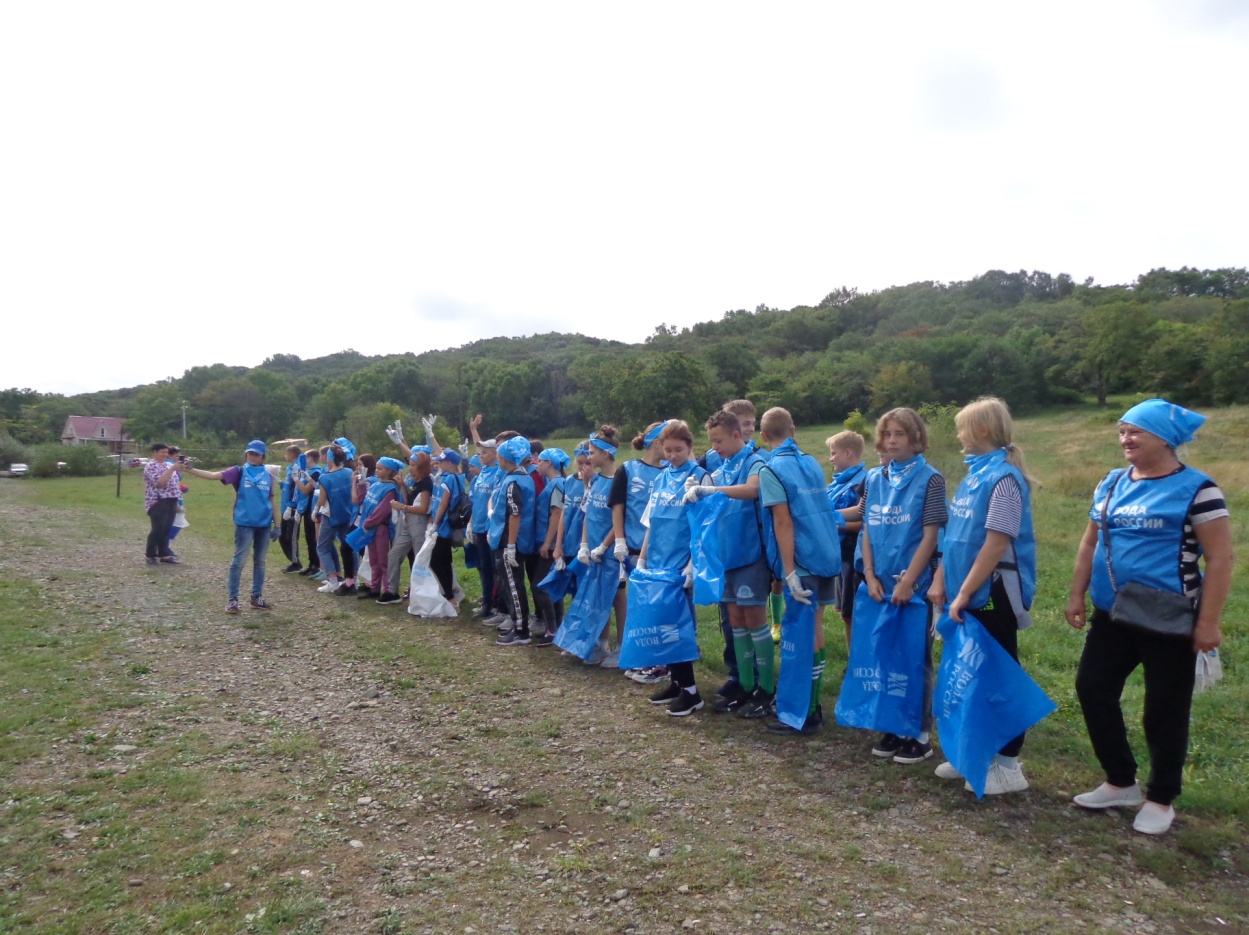 В этом году команды волонтёров  четырёх школ Шкотовского района провели уборку на побережье поселения Подъяпольское  (площадка Старый Слип).Познакомившись с правилами техники безопасности, волонтёры приступили к делу.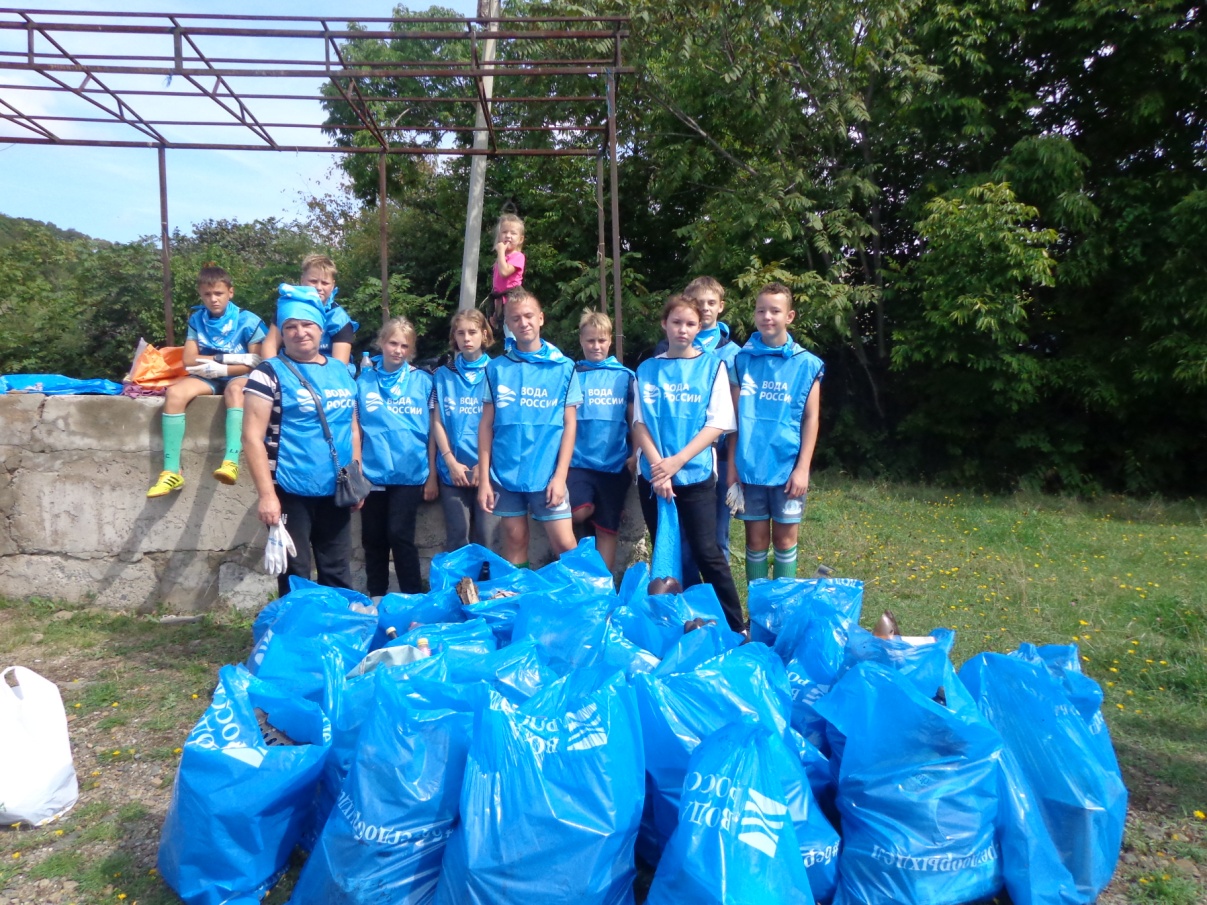 Коллективное фото на фоне мешков с собранными отходамиПосле взвешивания мешков и подсчёта собранного мусора  нас ожидал обед.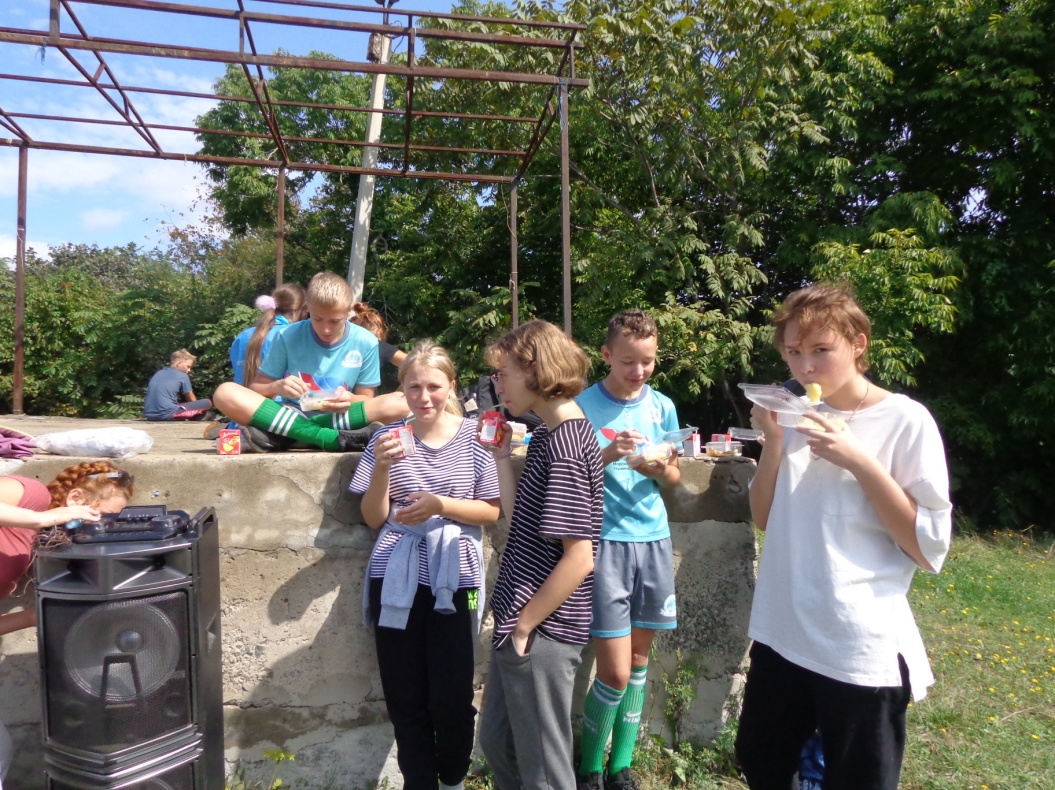 Подкрепились и за дело. Светлана Эдуардовна Сапетина дала мастер-класс по изготовлению воздушного змея.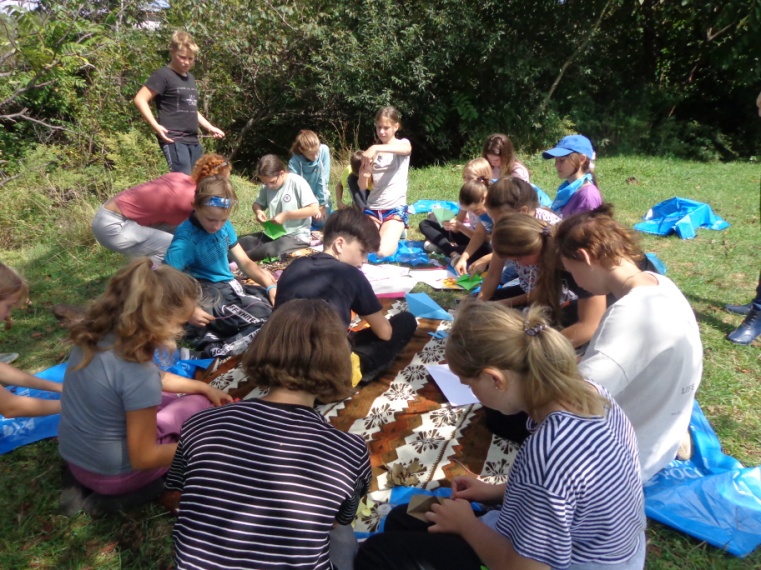 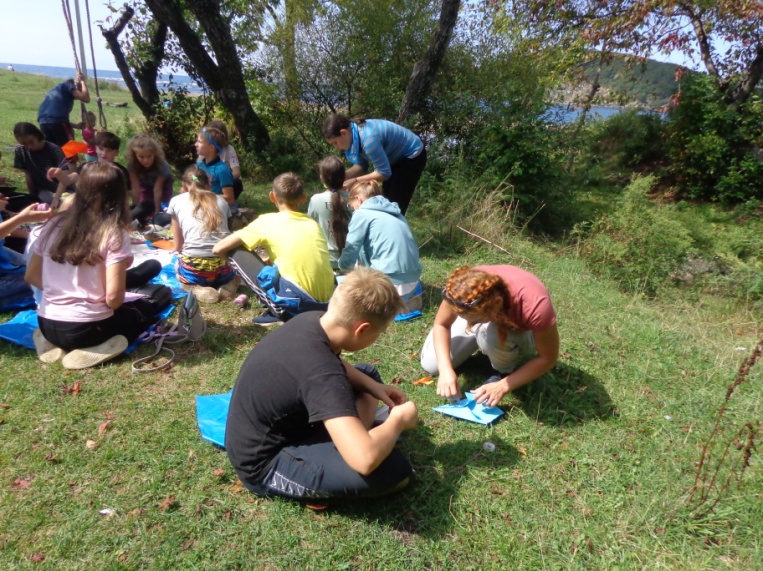 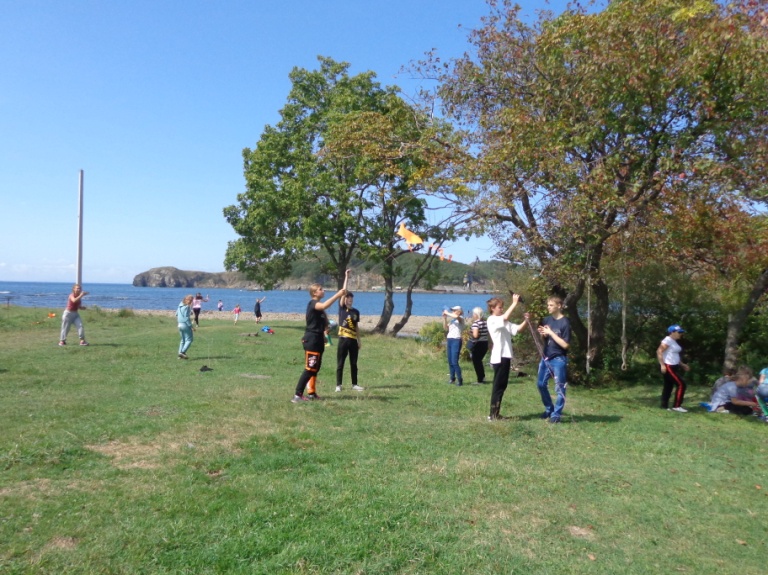 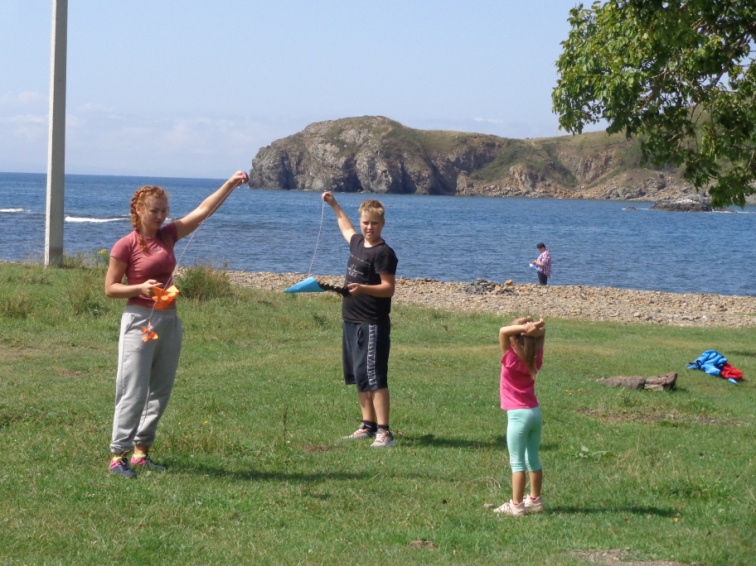 Общий запуск воздушных змеев Все волонтёры нашей команды  получили благодарственные письма за участие в экологической акции «Вода России».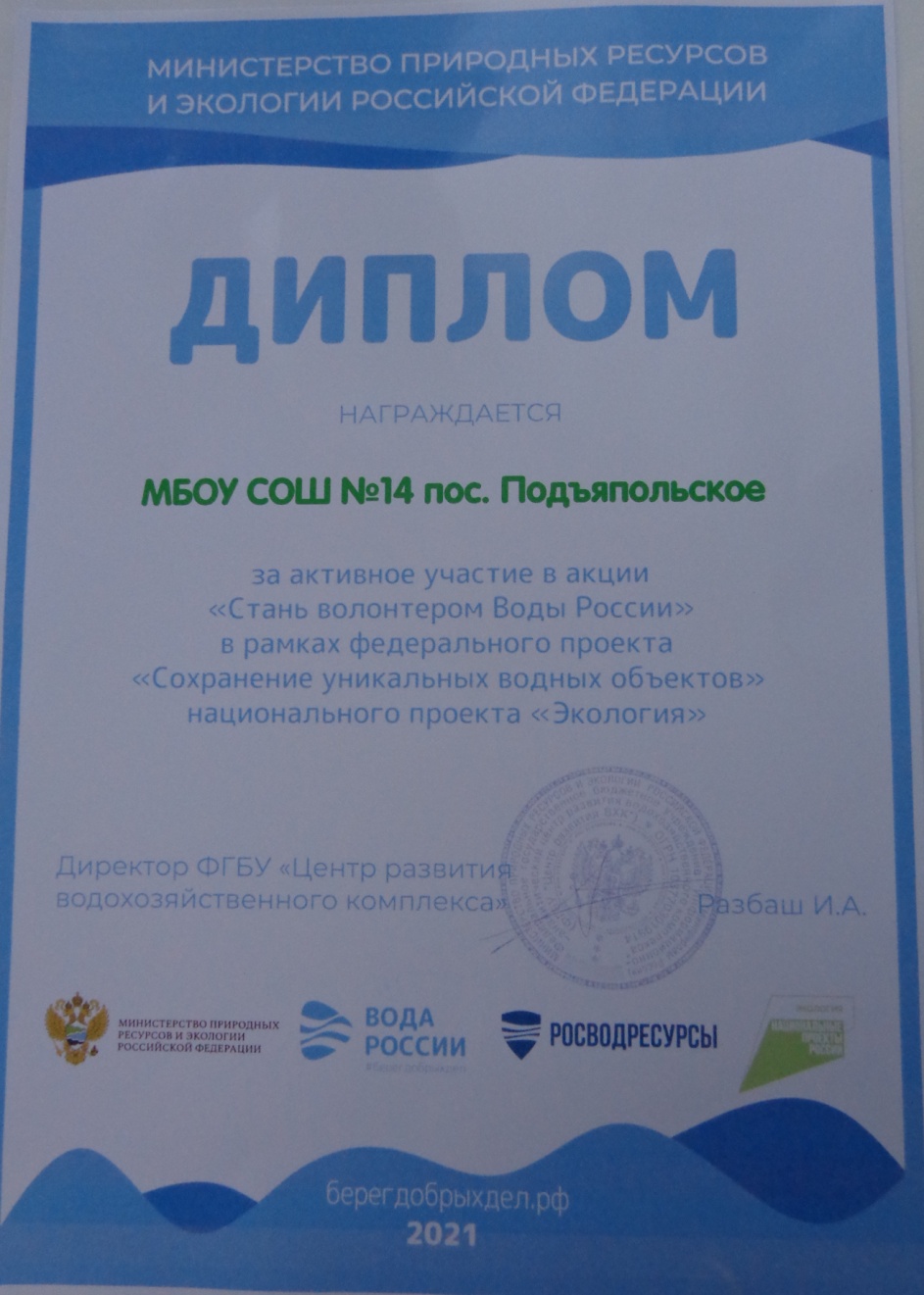 Школа получила диплом за активное участие в акции «Стань волонтёром Воды России».Огромная благодарность участникам нашей команды!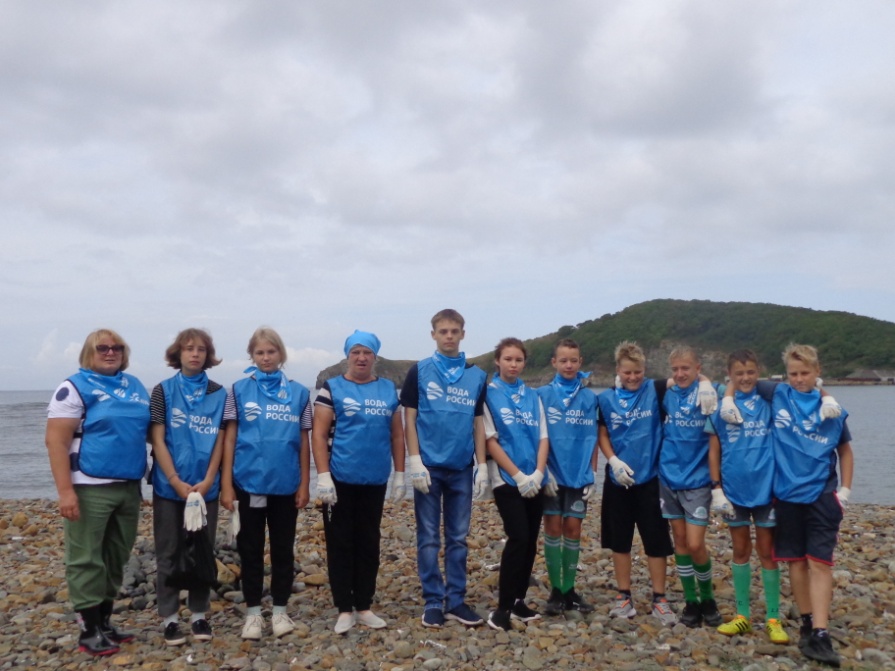 